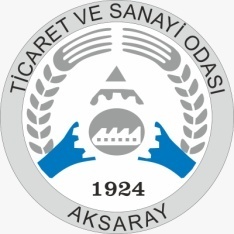 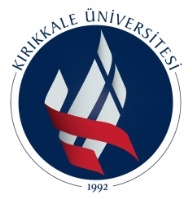 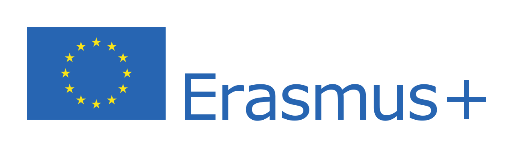 KIRIKKALE ÜNİVERSİTESİ 2020 SÖZLEŞME YILI ORTA ANADOLU STAJ KONSORSİYUMUERASMUS+ PERSONEL HAREKETLİLİĞİ BAŞVURU FORMUTarih ve imza:Başvuru Yaptığı Program
(Ders Verme)Ders Verme HareketliliğiUnvanıAdı SoyadıFakülte / Bölüm / BirimE-mailTelefon (cep)Telefon (dahili)Başvuru Yapılan Üniversite6 Şubat 2023 tarihinde depremin gerçekleştiği 10 ilde (Adana, Adıyaman, Diyarbakır,  Gaziantep, Hatay,  Kahramanmaraş, Kilis, Malatya, Osmaniye ve Şanlıurfa) ikamet eden birinci veya ikinci derece akrabanız var mı?